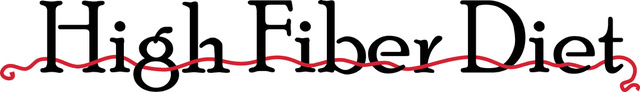 A Sense of PlaceWe are all connected to certain places, whether that place is in space, time or your imagination, for a myriad of reasons: ancestral home, fond childhood memory, a meeting with someone special, a vivid dream, a previous or current role in the family, a wish.Is your place a point in time, a point on a map, a position or situation? Where or how do you feel at home? What is your definition of “place” that describes you or gives you a sense of yourself? Each of us will define and understand the word “place” in terms of our own history, culture, or life experiences, all those things that made us unique individuals. Create a sense of place in fiber that illustrates what you feel or think when you think of the word “place”. Join us in celebrating a sense of place.Is there a place…that is of great importance to you, or makes you feel like you really belong?
that you have felt really grounded? that you can picture in your mind even if you are not, and never will be, there?
where expectations and culture impact you?SUBMISSION GUIDELINESSubmission to this exhibit is open to all Columbia FiberArts members.  TBDEach artist is invited to submit up to 3 pieces.Entry Fees:HFD members $35 fee for each piece accepted into the show;CFG non-HFD members $45 for 1st piece, $35 for additional pieces. TBDArtists may not withdraw work once accepted for the show.All art entered must contain fiber. (If you have questions ask a committee member.)Exhibit committee reserves the right to return accepted artwork for modification that does not meet the prospectus guidelines.SIZE AND FORMATThe exhibit will include 2D rolled wall, 2D mounted/framed, 3D and wearable pieces.2D rolled wall pieces must be not wider or taller than 75 inches. 2D mounted/framed wall pieces that cannot be rolled must be no larger than 37 inches x 27 inches x 4 inches WHEN PACKAGED.2D rolled wall pieces in bags.2D mounted/framed pieces in a sturdy container, add handles if necessary.3D pieces must be no larger than 60 inches in total for all 3 dimensions (Height + Width + Depth) WHEN PACKAGED.3D pieces that are packaged in a sturdy container, add handles if necessary.Wearables must hang on a wall or other device provided by the artist and approved by the committee.Wearables in zipped garment bags or packaged as 3D.No glass is allowed on any work. Plexiglass and frames will be accepted.All artwork must be contained/packaged for safe travel in easily transportable packaging and identified with photos of artwork and information labels.See addendum on packaging and labels for specific instructions.Special hanging/display/packaging instructions must be included for unusual assembly, special hanging, or special packing.If you are unsure that your packaging meets the prospectus guidelines, please contact a committee member to discuss further.Disclaimer: Some venues may choose not to exhibit some artwork. Display is always at the discretion of the venue. Questions, see Addendum or talk with a committee member.ARTIST ELIGIBILITY AND PARTICIPATION REQUIREMENTSPaid membership in Columbia FiberArts Guild required for length of exhibit.CFG members who are not HFD members who wish to submit will pay $10 in addition to the standard entry fee for the first piece accepted as noted in the submission guidelines.Artist must have a current resume, summary biography and general artist statement on file with High Fiber Diet Venue Committee.Only original design work will be accepted.Each artist in a collaborative work must meet eligibility requirements and will be considered a co-creator.Only work not previously shown in HFD exhibits will be considered.Artists of accepted work are expected to participate in exhibition duties, such as attending artist receptions, or helping to transport or hang exhibits as needed.The artist will be required to sign the liability release form before art will be accepted for jurying.SALESAll artwork submitted must be offered for sale.Artists must set a retail price for their work. Keep in mind that gallery commissions on items sold may run 30%-50%, so price your work to include the commission.Price of artwork may not be changed for the duration of the exhibit.Artist is responsible for remembering accepted artwork pricing.A venue may require a legal release that includes the price of your work.Sold work will go to the purchaser when the exhibit closes for that venue.The artist whose work is sold will have the option of submitting a replacement piece. This piece will be juried into the remaining scheduled venues. The Exhibit committee will act as jurors on replacement work.INSURANCE FOR ARTWORKSome venues provide insurance to cover damage to any quilt in their possession, however, many do not.You may provide your own insurance. Household insurance varies, so you will have to check to see if you will need a separate policy or if your household insurance will cover it.Work will not be insured while stored between shows.JURORSTBDCOMMITTEE MEMBERSMary Arnold marnold48@comcast.net 360-521-6499Diane English denglish70@earthlink.net  541-914-3811Marie Murphy Wolfe slatsrie@comcast.net  360-713-3210Sue Redhead sue12385@gmail.com 209-352-8581TIMELINESubmission open online...................................................September 1, 2024Bio, resume, statement to Venue Committee due ..........September 2024Submission closes ............................................................October 7, 2024Turn in Artwork for jurying (HFD meeting)......................October 8, 2024Jurying ..............................................................................November 2024Acceptance emails sent by...............................................November  2024Check due to HFD (page 1 of Submission Guidelines)......December 2024Show Closes (depending on venue availability) ...............Spring/Summer 2026APPENDIXSUBMISSION CHECKLIST❏ Current/updated biography, resume and general artist statement on file with Venue Committee❏ Finished art piece❏ Hanging device attached.❏ Entry form completed and submitted.❏ Personal Information:❏ Email❏ Name❏ Phone❏ Artist Collaborator information❏ Art Piece Info:❏ Title❏ Dimensions (H x W for 2D, H x W x D for 3D pieces)❏ Type (2D, 3D, Wearable)❏ Photographer❏ Sale Price❏ Materials and Techniques (100 characters)❏ Artist’s Statement about Your Piece for the Gallery Tag. Use 250 characters or less to describe how this piece relates to the theme. What is the story behind your artwork? How do the materials used contribute to your message?❏ Photographs❏ Full Image (see requirements below)❏ Detail❏ Printed photos and information labels attached at appropriate location❏ Photos taken, full and detail❏ Bag/ box/ other transport packaging completed❏ Art Piece submittedHANGING SLEEVE— 2D ROLLED WALL PIECEWall hangings will have a split sleeve scaled appropriately to the slat and to the artwork. Construct the double sleeve in two equal pieces, incorporating a quarter inch gusset. The gusset enables the artwork to hang vertically.The sleeve must be one inch from the top of the wall hanging, 1.5 inches from either edge of the wall hanging, and have 3 inches of separation in the center of the wall hanging.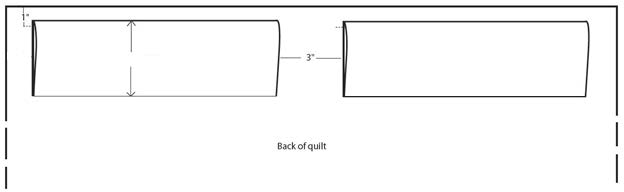 HANGING SLAT— 2D ROLLED WALL PIECEThe hanging device is a wood slat, cut 2 inches narrower than the wall hanging.The wooden slat must have eyehooks in each end mounted above the center point. Eyehooks need to be large enough to accommodate gallery wire and yet not so large as to split the slat. Do not use cup hooks that have an open end. Eyehooks must be closed.Eyehooks must be completely hidden and not show beyond the edges of the wall hanging.For the hanging wire:The wooden slat must have a wire attached to the midpoint and above the horizontal center of the slat.Measure and mark the center of the slat above the horizonal center.Drill two holes, each 2 inches from the center.String picture wire through the holes, pull as tightly as possible, twisting and securing the ends on the back of the slat.Staple the wire an inch or so in from the holes to stabilize it.Cover the sharp ends of the wire on the back with heavy tape.Do not secure the hanging device to the split sleeve. The slat should slip out of the two- piece sleeve.LABELSAll artwork labels must include:Title of artwork.Artist’s name.Contact information (email, phone number, or both).Label must be sewn or fused.2D rolled artwork label must be on the lower left edge of the back of the artwork.2D mounted/framed and 3D artwork label must be on the back or the bottom.Wearables artwork label must be placed inside the garment.All packaging including hanging devices, tubing, carrying bags, garment bags and boxes must include:Title of artworkArtist’s nameContact information (email, phone number or both)Photo of artworkPACKAGING— 2D ROLLED WALL PIECERoll artwork from top-to-bottom.Secure your rolled art piece with two fabric strips long enough to tie into a bow, NO KnotsMake bag a size that allows for artwork to easily slide in and out of the bag, not too big or small!Do not use flannel fabric or plastic; artwork must easily slide in and out of the bag.Tie closures must be a draw string/ribbon in a pocket sewn into bag opening. (NO Velcro)Carrying bag must completely enclose the wall hanging, including hanging slat and tubing.A plastic bag or plastic sheet protector, approximately 5 x 7 inches in size, must be sewn to the outside of the bag, either vertical or horizontal orientation near the opening in the top of bag.Insert printed photo of artwork and information label into the plastic window.Carrying bag construction guidelines can be found in HFD Google Drive. The file iscalled Carrying Bag for Artwork.https://drive.google.com/drive/u/0/folders/10fwqi4KdGVU4AIkgM0L9TcqzLre8BMDCThe carrying bag should look similar to the following picture: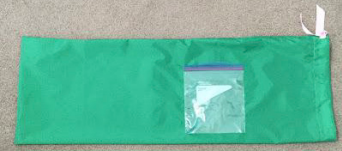 —2D MOUNTED/FRAMED AND 3D PIECES:Packaging must be sturdy while weighing no more than 20 lb., including the art.Art piece should be easily inserted or removed from package but securelycontained. DO NOT USE PEANUTS.A printed photo of artwork and an information label must be on the outsideof the packaging.Special hanging/display/packaging instructions must be included for unusualassembly, special hanging, or special packing. These should be clearly displayed.— WEARABLESWearables can be packaged according to 3D guidelines or submitted in astandard zipped garment bag.A printed photo of artwork and an information label must be on the outsideof the packaging.PHOTOGRAPHS:Professional quality digital photographs must be submitted with each piece of art.Your work will not be included in the exhibit if your photographs do not meetthe requirements.Images required: one full size and one detail of each submitted artwork. 3D and wearables art may submit a third image to best portray the work.Full size photos must include the edges of the artworkCrop the image to only include the artwork and a tiny amount of the background showing around the artwork (see size and format requirements below).Note: Photograph quality is extremely important since it represents you and your art in all published materials. Excellent quality photographs present our group as professionals. Use of a professional photographer is strongly encouraged. Be sure each photo is in focus, well lit, true to color and contains no extraneous items, such as hands holding the artwork, backgrounds, feet under the artwork, etc.PHOTOGRAPH SIZE AND FORMAT REQUIREMENTS:• jpg file format• 2100 pixels on the longest side after cropping, and• 300 dpi resolutionNAMING YOUR IMAGE FILE:LastName_FirstInitial_ArtworkTitle_full Example: Doe_J_MyBestWork_full.jpgLastName_FirstInitial_ArtworkTitle_detail Example: Doe_J_MyBestWork_detail.jpg